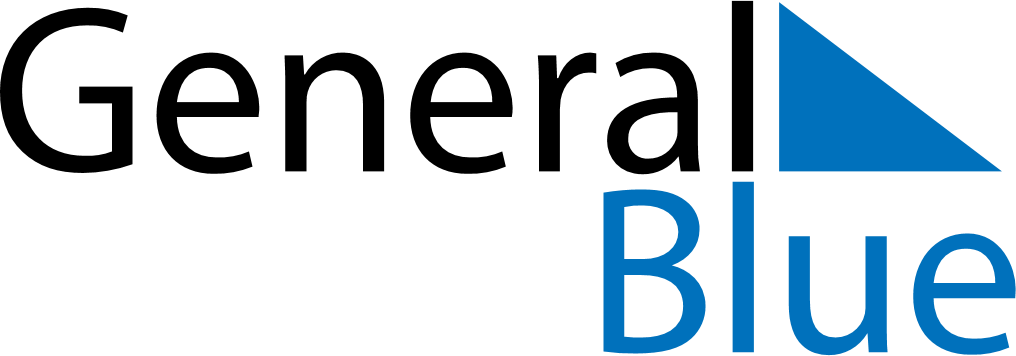 2022 – Q2Ukraine  2022 – Q2Ukraine  2022 – Q2Ukraine  2022 – Q2Ukraine  2022 – Q2Ukraine  AprilAprilAprilAprilAprilAprilAprilMondayTuesdayWednesdayThursdayFridaySaturdaySunday123456789101112131415161718192021222324252627282930MayMayMayMayMayMayMayMondayTuesdayWednesdayThursdayFridaySaturdaySunday12345678910111213141516171819202122232425262728293031JuneJuneJuneJuneJuneJuneJuneMondayTuesdayWednesdayThursdayFridaySaturdaySunday123456789101112131415161718192021222324252627282930Apr 24: Orthodox EasterApr 25: Orthodox EasterMay 1: Labour DayMay 2: Labour DayMay 3: Labour Day (substitute day)May 9: Victory DayJun 12: PentecostJun 13: PentecostJun 28: Constitution Day